We have had a great week at school. It has been full of learning and making friends. At Jeffery we do a school-wide activity called Morning Meeting. The purpose of the Morning Meeting is to build a strong sense of community in the classroom. During the Morning Meeting, we greet one another, do an activity, allow for sharing, and read the morning message that may include a review of a reading or math skill.  * * * * * * * * * * * * * * * * * * * *As we work our way through the alphabet we will meet the Alphafriends. These are characters in the shape of the lowercase letters. We have met 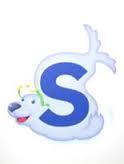 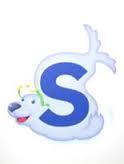 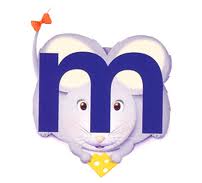 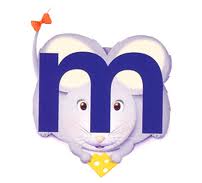 Mimi Mouse		Sammy SealDuring the month of September we will be learning about author & illustrator Kevin Henkes. * * * * * * * * * * * * * * * * * * * *In Math we have been counting to 30 and back from 10. We made patterns using blocks, Unifix cubes, and body movements. Have your child show you a pattern (i.e., clap, snap, clap, snap). We talked about the importance of counting accurately by saying one number for each item counted (one-to-one correspondence.)We visited the computer lab this week. The login for the computer is the student ID number. There is a label in your child’s folder with this number. Please help your child learn their ID so they can become more independent working on the computer. The faster they login, the more time they will have learning.* * * * * * * * * * * * * * * * * * * *This is just a reminder that parents may set up and load money on their child’s lunch account by going to www.myschoolbucks.com. You will need your child’s school ID number. A label with the ID number is inside your child’s school folder.* * * * * * * * * * * * * * * * * * * *Jeffery’s 3rd Annual Color Run!Sunday, October 8th, at 2:00 pm1:00 pm registrationAn informational fundraiser packet was sent home in your child’s folder. Envelopes and money are due by Monday, September 25th.  Check out last year’s pictures on the Jeffery webpage.Dates to Remember:Monday, September 18th   Picture Day (order forms were sent home this week).Have a great weekend!